新 书 推 荐中文书名：《申请人》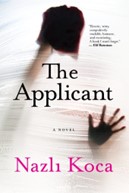 英文书名：THE APPLICANT作    者： Nazli Koca出 版 社：Grove Atlantic代理公司：ANA/Conor Cheng页    数：288页出版时间：2023年2月代理地区：中国大陆、台湾审读资料：电子稿类   型：大众文学内容简介：纳兹利·科卡的首部小说《申请人》直截了当、暗藏幽默、意义深远，探讨了身为移民、女性和新兴作家的意义。2017年，土耳其留学生莱拉正值二十多岁，求学德国柏林，靠在一家爱丽丝梦游仙境主题旅馆刷马桶维持生计，等待对她签证的最终裁决。硕士论文没有通过，她反手就起诉了学校，如今即将失去学生签证，并被遣返伊斯坦布尔。离开这座城市时，她还以为自己将永远不再回来。莱拉只能眼睁睁看着自己的临时签证走向失效过期。一天晚上，莱拉在酒吧遇到一个右翼瑞典游客，尽管双方政治信念和判断背道而驰，她还是坠入爱河。她是否会选择成为这位沃尔沃销售员的妻子，过上优渥但寡味的生活，还是要回到土耳其，回到她的母亲和妹妹身边，放弃独立自主生活，并且直面去世父亲阴魂不散地干扰着他们的生活？纳兹利·科卡采纳了类似蕾切尔·邝（Rachel Khong）《再见，维他命》（Goodbye, Vitamin）中诙谐、递进的日记形式，并以希拉·赫蒂（Sheila Heti）小说中的那种探究性自我反思方式进行写作。她激进而勇敢地审视个体在一个极不确定世界中的位置，审视国家暴力和自我毁灭、社会分离和强烈的家庭之爱间的界限。《申请人》是一部极具原创性的文学作品，惊人地剖析了一种徘徊在边界和身份之间的边缘生活。作者简介：纳兹利·科卡（Nazli Koca）是一位来自土耳其地中海沿岸的作家和诗人，拥有圣母大学的创意写作硕士学位，现居纽约。她获得了纳诺维奇研究所（Nanovic Institute）、索哈姆舞蹈空间（Soham Dance Space）和美国艺术家组织（United States Artists）的资助。她已经有作品发表在《三便士评论》（Threepenny Review）、《书坛》（BookForum）、《第二工厂》（Second Factory）、《芝加哥书评》（The Chicago Review of Books）等刊物上，并有尚无封面的待出版书籍。《申请人》是她的第一部小说。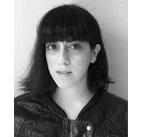 媒体评价：Indie二月之选，Indie 2023年冬/春之选，Bustle、Vulture、Literary Hub 2023最受瞩目图书《申请人》是一部令人惊叹的处女作，标志着一个重要而激进的文学新声的到来。纳兹利·科卡笔下的叙述者莱拉，一个急于延长她在柏林逗留时间的土耳其前学生，无情地拷问了西方世界中不成文的妥协、伪善、双重标准和等级制度。这是一次振奋人心、时常令人震惊的阅读之旅，对移民、工人和初出茅庐的学生等很少被关注的阶层进行了观察。活力四射，诙谐幽默，让人忍俊不禁，又充满人情味，引人共情。这是一本我不会忘记的书。----埃丽夫·巴图曼（Elif Batuman），全国畅销书《白痴》（The Idiot）的作者《申请人》是一本令人难忘的关于性、审查制度、流离失所和损失的沉思录，既有趣又令人不安。纳兹利·科卡凭借勇气和幽默，捕捉到了一种情感纷杂的生活中的喧闹节奏。----阿扎雷恩·范·德·弗利特·奥洛米（Azareen Van der Vliet Oloomi），2019年笔会（PEN）/福克纳小说奖（Faulkner Award for Fiction）获奖作品《叫我斑马》（Call Me Zebra）作者“充满讽刺和反思……神似意大利小说家埃琳娜·费兰特(Elena Ferrante)。”----《纽约时报书评》(New York Times Book Review)谢谢您的阅读！请将回馈信息发送至：程衍泽 (Conor)安德鲁·纳伯格联合国际有限公司北京代表处北京市海淀区中关村大街甲59号中国人民大学文化大厦1705室，100872电 话：010-82504406手 机：13072260205（微信同号）传 真：010-82504200Email：Conor@nurnberg.com.cn网址：http://www.nurnberg.com.cn微博：http://weibo.com/nurnberg豆瓣小站：http://site.douban.com/110577/微信订阅号：ANABJ2002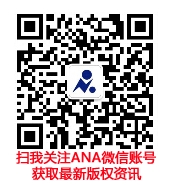 